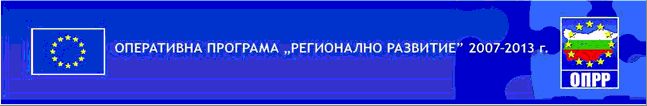 Проект: „НОВ ЖИВОТ ЗА МИНАЛОТО”Оперативна програма: Оперативна програма „Регионално развитие 2007-2013г.“
Схема за предоставяне на безвъзмездна финансова помощ: 
BG161PO001/3.1-02/2009 „Подкрепа за развитието на туристически атракции”, Оперативна програма регионално развитие, Приоритетна ос 3: „Устойчиво развитие на туризма”, Oперация 3.1: „Подобряване на туристическите атракции и свързаната с тях инфраструктура”.Стойност на договора: 4 038 858,36 лв.Период на изпълнение на договора: 28.12.2010 г. – 18.07.2013 г. Постигнати резултати: В резултат от изпълнението на проекта в град Раднево бе изграден и на 10.07.2013  година бе открит Археологически парк „Нов живот за миналото”.
С реализацията на проекта:ще бъде разрешен проблема за съдбата на археологическите паметници, осъдени на изчезване и оставащи непознати за обществото, въпреки тяхната културно-историческа уникалност.ще се спомогне за превръщането на община Раднево и района в туристически привлекателна цел чрез фомирането на впечатляващ и непредлаган досега продукт. В същото време, превръщането на парка в място за работа на културни и образователни институции в района и изобщо в национален мащаб, ще постави акцент върху сравнително редките възможности за обучение на живо на младите хора в научни и културни дейности.ще се създаде жива връзка с паметниците от миналото от различни епохи вън от музейната среда и ще се създадат условия за допълнително въздействие. Пресъздаването на открито на културно-исторически факти, в пространство със силно изявена транспортна комуникативност, ще го превърне в място, в което може да се реализира тясна връзка с околни средища с развита и перспективна туристическа инфраструктура. Така  този, досега лишен от атрактивност и интерес за туризма, център, ще се превърне в обект на интерес. Към възможностите за използване на природни атракции, с оформянето на Парка ще се добави и такава за посетители от различни възрасти, с интереси към културно-историческото ни минало.Адрес:гр. РадневоАрхеологически парк „Нов живот за миналото”Срещу паметника на св. Иван РилскиТел.:    0417/81 231; 0886/166 341e-mail: info@park-radnevo.bg 
http://www.park-radnevo.bg
 
